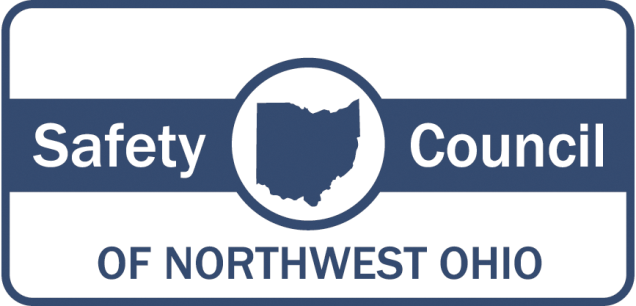 Congratulations to the Graduates of our 2017 COSS® Classes! The Safety Council of Northwest Ohio is pleased to announce the graduating classes of its curriculum-based certification for Certified Occupational Safety Specialist (COSS®) for August 2017 through December 2017! COSS® is a week-long accelerated learning, highly intensive, highly interactive, demanding, rigorous course that focuses on providing Safety Practitioners or individuals, who are responsible for safety, with the tools and techniques they need to make safety work for them and achieve results.  It is not a course that allows the student to "just sit there and soak it up." It demands that students do homework, participate, read, think, and do problem solving.  Daily tests are given as well as a final exam.  The students must also develop and present a safety meeting for a grade. Two of the fundamentals that COSS® addresses are identification and mitigation of hazards and how to use the appropriate regulations to address them, mitigate the hazard, and communicate it to affected personnel. The COSS® course addresses both General Industry and Construction.  Further, it addresses the interface that General Industry and Construction have. The course has gained recognition as a quality program.  It has been certified by the American Petroleum Institute (API) and is recognized by the American Council for Construction Education (ACCE).  It is being delivered nationwide at multiple locations.  Additionally, it has been adapted to a semester format and is a required junior level course at Louisiana State University's School of Construction Management. COSS® maintains a national and international network of Certified Alumni.These graduates earn the professional designation of COSS® and extensive knowledge in the essential skills and techniques of effective safety and occupational health program management and leadership.AUGUST 2017  WHIRLPOOL CORP. – CLYDE OPERATIONS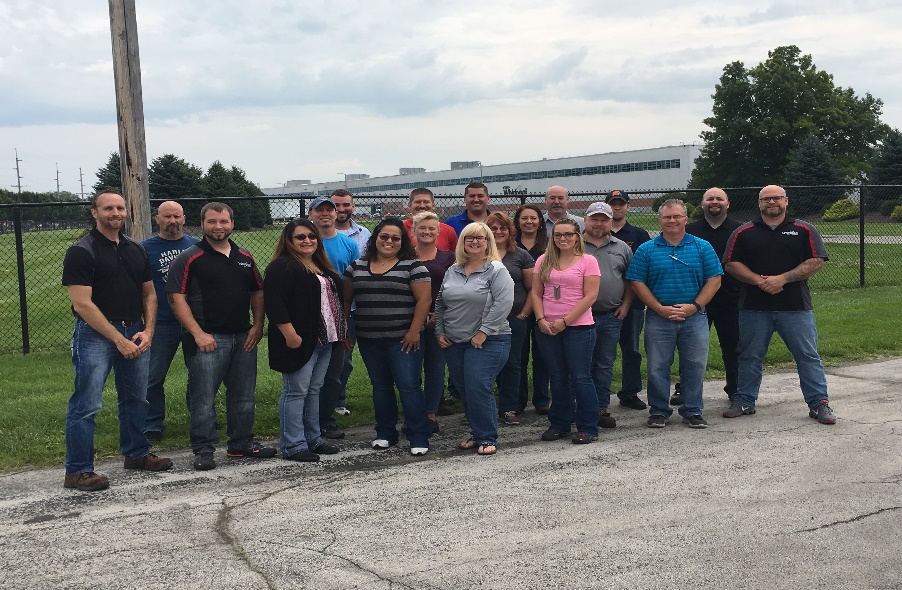 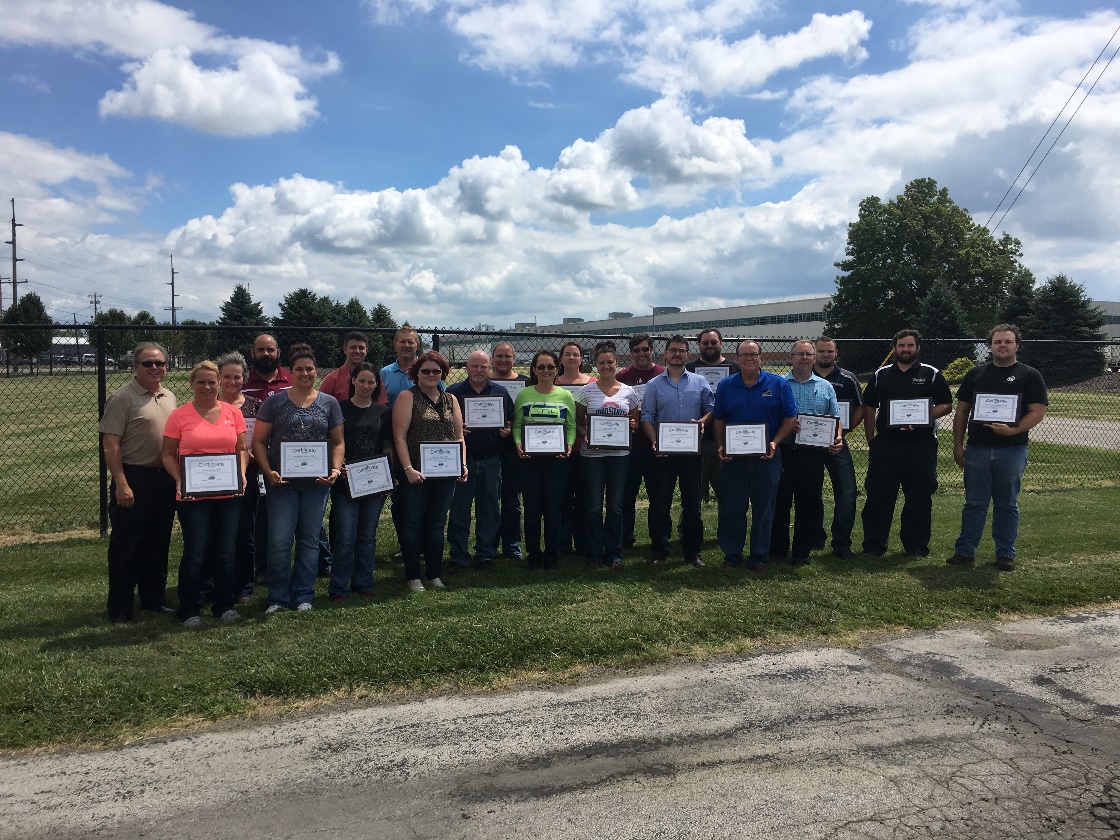 **********************OCTOBER/NOVEMBER 2017 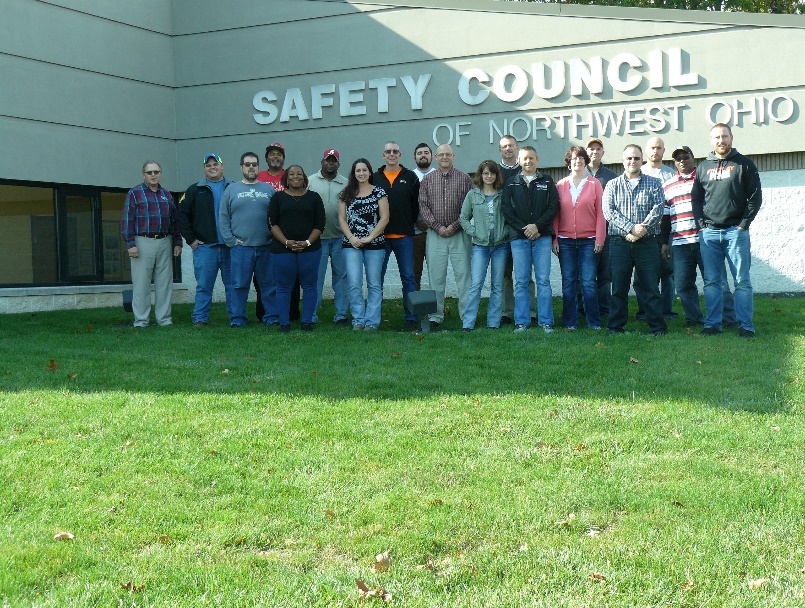 ***************************NOVEMBER 2017 – CLEVELAND  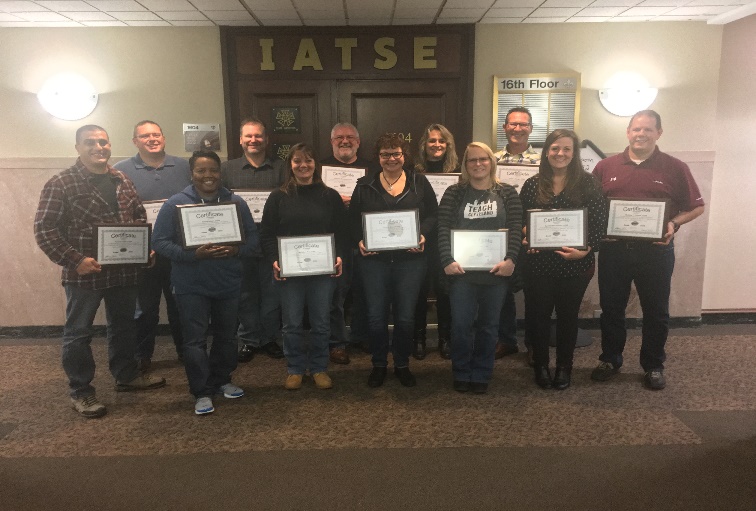 *******************************DECEMBER 2017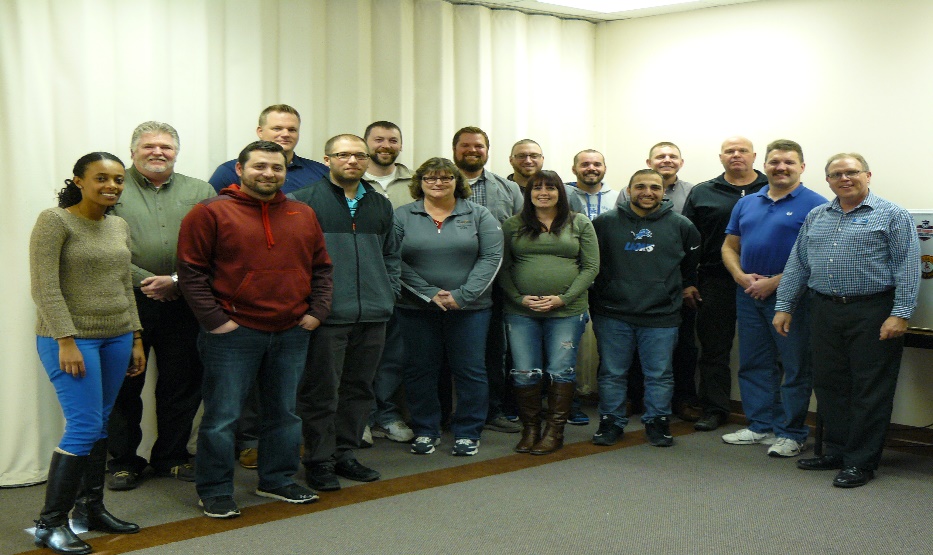 For information on our COSS® classes offered in 2018, please contact us.Safety Council of Northwest Ohio8015 Rinker Pointe Ct.Northwood, OH  43619(419) 662-7777(419) 662-8888 fax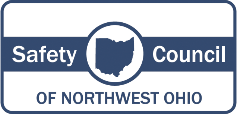                             “Your Premier Safety Resource”